POSITION DESCRIPTIONTitle of Position:	Technical Officer Reporting to:	Research Manager – BiosciencesOverview: 	The Technical Officer provides technical and scientific support for research projects dealing with the microbiology, chemistry and sensory properties of grapes, juice and wine, with emphasis on the study of fermentation microbiology.Qualifications:	A Bachelor’s degree in a Science discipline with a relevant speciality (e.g. microbiology, genetics or molecular biology).Experience:	Sufficient experience in laboratory and field work to fulfil the requirements of the role. Desirable experience will include microbial culturing and fermentation, DNA/RNA isolation, PCR and the use of robotic liquid handling platforms.Principal Accountabilities:Provide technical support for research into the microbiology of grapes and wine. This will include media preparation; microbiological, molecular biological, recombinant DNA and chemical analyses; data processing; statistical analysis and data storage.In conjunction with other technical staff, ensure the efficient and effective operation of biosciences laboratories through activities including ordering; general laboratory maintenance; calibration of laboratory equipment; instruction of others in the correct use of laboratory equipment; and maintenance of and repairs to laboratory equipment.Actively contribute to the reporting of research progress and outcomes through reports and other modes of communication. Using best practice, record on a daily basis all activities, details of any experimental work and outcomes of data processing and interpretation.Undertake other duties as directed by the Group Manager – Research, Research Manager or the Managing Director.Accept that all Intellectual Property, patents and discovery arising during the course of employment at the AWRI remain the property of the AWRI.Promote the general well-being of the AWRI by ensuring that all contact with clients, staff or the public is performed in a professional and confidential manner.Person Specification:Practical understanding of and experience in scientific research.Skilled in molecular biology and recombinant DNA techniques.Ability to work and communicate successfully with clients, stakeholders and within a multi-disciplinary environment and across research and industry groups.Ability to maintain effective working relationships and contribute positively in a team environment.Ability to meet deadlines in the specified timeframe.Superior oral and written communication skills.Workplace Health and Safety Responsibilities:Employees and students must take reasonable care to protect their own health and safety, and have responsibilities to:Ensure that they do not increase the risk to the health, safety or welfare of others through any act or omission. Obey reasonable instructions that are designed to protect their health, safety and welfare.Use, in the appropriate manner, equipment that is provided to protect their health, safety or welfare.Not wilfully interfere with, or misuse, items or facilities provided in the interest of health, safety or welfare of employees.Ensure that they are not affected by alcohol or any other drug to such an extent that they endanger themselves or others.Report promptly, any hazards, incidents or injuries to their Manager/Team Leader.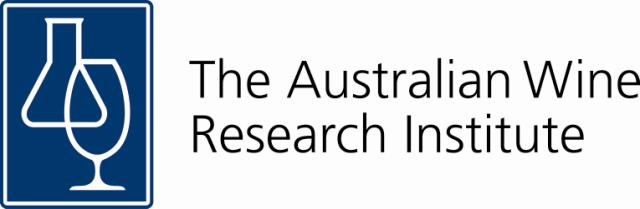 